LIFE*SPIN RESOURCES  SPRING 2024 www.lifespin.org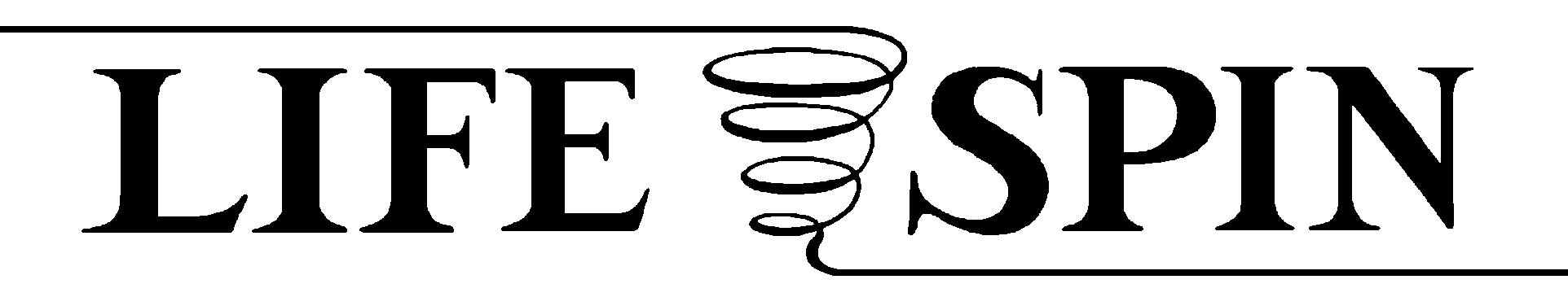 Just 4 US ProgramFor female-identified youth that likes to do activities in the community.  Ages 13-17 and meet once a month!  Bus fare and dinner are supplied as well as the activity!  Make sure you register! To Register: https://form.jotform.com/232265512887260Pocket-Sized Farms at LIFE*SPINIf you have a child at home this summer who is between 7 and 12, Join us at Pocket Sized Farms!  This online day camp provides online interaction with children for crafts with a family outing each Friday!  So much fun and leaning!!  Learn more here and to Register: https://www.lifespin.org/pocket-sized-farmsLIFE*SPIN Free StoreCome and shop at the Free Store!  Clothing for all of your family!  But please register first!  Located at the corner of the building at Dundas and Ontario and opened: hoursTo Register: https://form.jotform.com/233134242194247TaxesOur tax specialist at LIFE*SPIN can do your taxes for you if you are of low-income!  Make an appointment online first!To Register:  https://www.jotform.com/form/233135005503239AdvocateMake an appointment with LIFE*SPIN advocate, Nicole to seek help with forms, referrals and applications.  Advocate Appt. https://www.jotform.com/build/233134583969265UPCOMING WORKSHOPS:May 14: Children with Disabilities Workshop at LIFE*SPINAn informational-loaded workshop on May 14 11:00- 12:00pm.  Learn about any new supports there are out there!       To Register: https://form.jotform.com/240285756448264June 18: Guest Speaker from Mission Services Workshop at LIFE*SPINZoom workshop this time with special guest from Mission Services to find out many of their resources and supports they have – mental health, addiction services, housing and shelters, to name a few!  Register and find out more and how to access them! To Register: https://form.jotform.com/240793923944265July 23: Extended Health Benefit Supports when leaving Social Assistance Workshop at LIFE*SPINMark your calendar July 23 at 11:00am for this important workshop. Are you still eligible for extended benefits when leaving Social Assistance?  LIFE*SPIN Advocate, Nicole Davis will help you with this question and walk you through what you are entitled to and the transition process of extended health benefits when leaving Social Assistance to other employment or pension benefits. To Register: https://www.jotform.com/build/240793466826266August 20: 101 on Death and Funeral Benefits Workshop at LIFE*SPINJoin us August 20th at 11:00am to learn all about Death Benefits and Funeral Benefits and how it may apply to you and/or your loved ones.  Register for this one to find out how this can impact you, and what supports are offered.  Not to be missed! To Register: https://form.jotform.com/241065515898263Keep informed on future workshops and events on our website where you can register for events!  www.lifespin.org